 SUPPLICA All’Eterno Divin Genitore nel Nome Santissimo di Gesù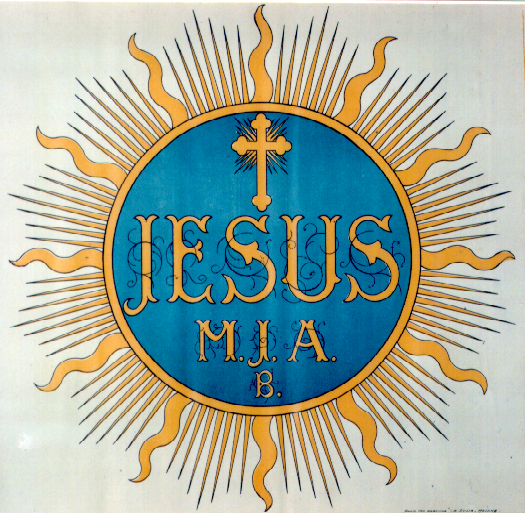 “Presentate a Dio le vostre richieste con preghiere, suppliche e ringraziamenti” (Fil. 4,6) 31 gennaio 2021SCHeMa DeLLa CeLeBRaZione PRESENTAZIONE RiTi inTRoDUTTiVi Esposizione del SS. Sacramento Ascolto della Parola SUPPLiCA LA CONGREGAZIONE FA MEMORIA DEI BENEFICI RICEVUTI DA DIO: Lode e supplica per il dono della vita e della fede Lode e supplica per il dono della vocazione Lode e supplica per il dono della missione Lode e supplica della Circoscrizione e della Comunità RiTi Di ConCLUSione Preghiera conclusiva                   Benedizione Eucaristica Noteper la celebrazione della Supplica1.	La Supplica, che contraddistingue la Festa del Nome Ss.mo di Gesù, sia presentata in ogni Comunità con il dovuto decoro e solennità. 2.	Si abbia cura di assegnare in anticipo i ruoli di Guida e di Lettori. Le preghiere della Supplica possono essere convenientemente lette da tutti i presenti oppure proclamate da alcuni lettori.3.	Si abbia l’avvertenza di preparare in anticipo le ultime petizioni:  	- la penultima da parte delle Circoscrizioni; 	- l’ultima da parte delle Comunità.4.	Se si ritiene opportuno, si preparino in anticipo anche i canti di lode e di ringraziamento o i Salmi, previsti alla conclusione dei vari momenti della Supplica, altrimenti si proclamino. 5.  Ci si adegui alle disposizioni emanate dalle autorità civili e religiose in merito alla situazione locale della pandemia Covid 19. PRESENTAZIONEDagli scritti di Sant’Annibale M. Di Francia (cfr. AR, pp. 116-117) Una grande importanza è stata data sempre, dal gennaio del 1888, alla supplica del 31 gennaio, consacrato nelle nostre Case quale solenne festività del Nome Ss.mo di Gesù. Quel giorno si deve presentare all’Eterno Divin Genitore, in tutte le Case, una supplica specialissima, quale è stata in uso nelle nostre comunità fino al presente. Si appoggia tutto il valore di questa supplica a quelle divine promesse fatte da N.S.G.C., registrate nei Santi Evangeli: “In verità, in verità vi dico: se chiederete qualche cosa al Padre nel mio nome, Egli ve la darà. Finora non avete chiesto nulla nel mio nome. Chiedete ed otterrete, perché la vostra gioia sia piena” (Gv 16, 23-24).Guida: La Supplica è uno dei momenti più significativi della preghiera della Famiglia del Rogate; essa sostiene di anno in anno il cammino della “piccola carovana” partita da Avignone. Uniti nello spirito trasmessoci dal Padre Fondatore, accogliamo con fede il Signore Gesù che continua a degnarsi di venire ad abitare in mezzo a noi nell’Eucaristia.  Canto di esposizioneRITI INTRODUTTIVI1. eSPoSiZione DeL SS.Mo SaCRaMenTO Celebrante:	Sia lodato e ringraziato ogni momento Assemblea: 	il santissimo e divinissimo Sacramento che si è degnato di venire ad abitare in mezzo a noi.Breve adorazione personale 2. aSCoLTo DeLLa PaRoLA Guida: Mentre contempliamo ed adoriamo il mistero della presenza di Gesù nell’Eucaristia, ascoltiamo la sua Parola che prepara il nostro cuore a lodarlo e supplicarlo come a lui conviene (Cfr. Rm 8, 26-27). Dalla Lettera di san Paolo apostolo ai Colossesi (3,15-17) La pace di Cristo regni nei vostri cuori, perché ad essa siete stati chiamati in un solo corpo. E siate riconoscenti! La parola di Cristo dimori tra voi abbondantemente; ammaestratevi e ammonitevi con ogni sapienza, cantando a Dio di cuore e con gratitudine salmi, inni e cantici spirituali. E tutto quello che fate in parole ed opere, tutto si compia nel nome del Signore Gesù, rendendo per mezzo di lui grazie a Dio Padre. Parola di Dio. Ass.: Rendiamo grazie a Dio.Salmo Responsoriale (Sal 116 o altro adatto) Rit.: Alleluia, alleluia.Lodate il Signore popoli tutti, voi tutte nazioni dategli gloria; (Rit.) perché forte è il suo amore per noi e la fedeltà del Signore dura in eterno. (Rit.) Dal Vangelo secondo Matteo  (18,19-22) In quel tempo Gesù disse ai suoi discepoli: In verità vi dico ancora: se due di voi sopra la terra si accorderanno per domandare qualunque cosa, il Padre mio che è nei cieli ve la concederà. Perché dove sono due o tre riuniti nel mio nome, io sono in mezzo a loro. Parola del Signore. Ass.: Lode a te, o Cristo.Canto o momento di riflessione La CongRegaZione Fa MeMoRiA Dei BeneFiCi RiCeVUTi Da DiO SUPPLICA Guida: Con la stessa fede del Padre Fondatore, ricolmi dello Spirito, rendiamo grazie per ogni cosa a Dio Padre, nel nome del Signore Nostro Gesù Cristo (Ef 5, 18-20).	Siamo ai piedi di Gesù Sacramentato dopo un anno trascorso nella pandemia, che ha causato nel mondo e fra noi tante sofferenze e lutti. Vogliamo rivolgerci a Gesù, Medico Celeste, con la fede dei malati che ricorrevano a Lui nelle strade della Palestina.   1. LODE E SUPPLICA PER IL DONODELLA VITA E DELLA FEDE1. Il dono della vita e della fede Noi ti rendiamo grazie, o Padre, perché nel disegno della tua bontà ci hai creati a tua immagine per renderci partecipi della tua vita beata. Ti ringraziamo perché in questo anno appena trascorso ci hai conservato nella vita e soprattutto nella fede.In particolare ti chiediamo di dare ai governanti, ai legislatori e agli operatori sanitari la giusta comprensione della sacralità della vita, di rafforzare nella fede i dubbiosi e di ridonarla a coloro che l’hanno smarrita.	Ass.: Sii benedetto Signore, nostro Padre. 2. Il dono della Chiesa Ti lodiamo, o Padre, per mezzo del tuo Figlio, perché nello Spirito Santo ci hai chiamati a diventare tuoi figli adottivi e nel Battesimo ci hai inseriti nella comunione della tua Famiglia, la Chiesa.Ti preghiamo di fortificare coloro che nella Chiesa sono perseguitati per la fede e di rendere loro giustizia. Ti chiediamo che la nostra presenza carismatica nella Chiesa possa diventare una benedizione, proclamata e attuata nella vita di ciascuno di noi. 	Ass.: Sii benedetto Signore, nostro Padre. 3. Il Papa e i Vescovi Ti ringraziamo, o Padre, per il Papa Francesco che hai chiamato a guidare la tua Chiesa, per la sua testimonianza evangelica e per il suo zelo apostolico. Sostienilo nel tuo amore.Ti ringraziamo per tutti i Vescovi delle Chiese locali nelle quali siamo presenti e, in particolare, per i nostri Confratelli Vescovi: Mons. Vitale Ottavio, Vescovo della Chiesa di Lezhë (Albania), e Mons. Angelo Ademir Mezzari, Vescovo Ausiliare della Chiesa di San Paolo (Brasile).Ass.: Sii benedetto Signore, nostro Padre. 4. L’Eucarestia ci fa crescere come Corpo mistico Ti rendiamo grazie, o Padre, nel nome di Gesù, per averci accolti nel suo Corpo Mistico, nutriti del suo Corpo Eucaristico e chiamati alla spiritualità che sgorga dallo zelo del Rogate. Ottienici che, sull’esempio di Sant’Annibale, possiamo crescere ogni giorno di più nell’amore all’Eucaristia, e di innamorarci di Gesù Cristo, adorando la sua presenza nel Sacramento pasquale e servendolo amorosamente nei piccoli e nei poveri.          Ti ringraziamo per l'adorazione perpetua, istituita nella chiesa parrocchiale dei Santi Antonio e Annibale Maria in Roma; ti chiediamo che sia un cenacolo vivente che attiri il dono delle sante vocazioni.Ass.: Sii benedetto Signore, nostro Padre. 5.	Speciale Anno di San Giuseppe	Ti rendiamo grazie, o Padre, per questo Speciale Anno di San Giuseppe istituito da Papa Francesco.	Ottieni a ciascuno di noi di riscoprire la particolare devozione che Sant'Annibale nutriva per il questo glorioso Santo Patriarca, di godere della sua protezione e di imitare le sue speciali virtù. Ass.: Sii benedetto Signore, nostro Padre. Pausa di silenzio. Ciascuno fa memoria nel suo cuore dei benefici ricevuti personalmente e ne rende grazie al Signore, nella fedeltà alla propria chiamata. Canto di lode 2. LODE E SUPPLICA PER IL DONODELLA vocazione6. Il dono del Rogate Benedetto sii tu o Dio, Padre nostro, che ci hai benedetti, in Cristo, con il dono del Rogate che ci associa alla compassione del tuo Figlio: trasformaci a sua imitazione in buoni operai della messe.	Ti chiediamo di infondere in ciascuno di noi lo zelo che infiammava il cuore di Sant'Annibale per questa santa missione di vivere e diffondere questo comando del tuo Figlio Gesù, speciale segreto per la salvezza delle anime.Ass.: Ti glorifichiamo, Padre, nel Nome del tuo Figlio. 7. Il Padre Fondatore Ti rendiamo grazie, o Padre sorgente di ogni santità, perché con Sant’Annibale Maria Di Francia, apostolo del Rogate e padre degli orfani e dei poveri, hai arricchito la Chiesa di una nuova via di santità evangelica.Rendici suoi figli devoti e aiutaci a diffondere nella Chiesa sempre di più la sua conoscenza e il suo culto, perché sia universalmente invocato e imitato.  	Ti ringraziamo, o Padre, per averci consentito inaugurare, il 15 febbraio, la cappella che custodisce l'insigne reliquia del Cuore di Sant'Annibale nella chiesa dedicata a lui e a Sant'Antonio, in Roma.	Ricolma dei tuoi doni il cuore e la vita di quanti si accostano per venerarlo e per trovare ispirazione dal suo esempio.Ass.: Ti glorifichiamo, Padre, nel Nome del tuo Figlio. 8. Consacrazione religiosa rogazionista Sii benedetto, Padre, fonte di ogni santità, per averci chiamati a consacrarci, secondo la spiritualità del Rogate, alla preghiera incessante per i buoni operai, alla sua diffusione e al servizio dei piccoli e dei poveri sull’esempio del nostro santo Fondatore.Ottienici di essere sempre fedeli e pieni di zelo nella missione che ci hai affidato. Ass.: Ti glorifichiamo, Padre, nel Nome del tuo Figlio. 9. I primi collaboratori del Padre Fondatore Ti ringraziamo, Padre Santo, per la fedeltà dei primi collaboratori del Padre Fondatore, in particolare Madre M. Nazarena Majone, P. Francesco Vitale e P. Pantaleone Palma. Essi, insieme a tanti altri Confratelli e Consorelle, hanno saputo accogliere la sua eredità spirituale e trasmetterla a tutti noi: donaci di imitare e far conoscere il loro luminoso esempio. Se è conforme alla tua volontà concedi un buon esito alla causa di beatificazione della venerabile Madre Nazarena Majone, e al riconoscimento delle virtù eroiche del Servo di Dio Padre Giuseppe Marrazzo. Ti ringraziamo per l’apertura del Processo Diocesano di P. Giuseppe Aveni. Aiutaci a discernere, se è tua volontà, circa l’avvio della causa di P. Palma. Ass.: Ti glorifichiamo, Padre, nel Nome del tuo Figlio. 10. Le Figlie del Divino Zelo Ti lodiamo, o Padre, per le tante grazie elargite in questo anno alle Figlie del Divino Zelo, per la testimonianza di consacrazione e la missione che svolgono nella Chiesa, per il dono di nuove vocazioni con cui le hai benedette.Ti supplichiamo di accompagnare il loro cammino con sempre maggiori grazie, per la tua gloria e la salvezza delle anime.Ti benediciamo per il dono che concedi a noi Rogazionisti di vivere in collaborazione con loro appuntamenti di crescita spirituale comune, e ti chiediamo che tutto ciò possa avere sempre sviluppo, nell’interesse della diffusione del carisma, e per il bene dei nostri Istituti e della Chiesa.Ass.: Ti glorifichiamo, Padre, nel Nome del tuo Figlio.11. L’Unione di Preghiera per le Vocazioni e l’Alleanza Sacerdotale Ti ringraziamo, Padre buono, per avere ispirato a Sant’Annibale di iniziare l’Alleanza Sacerdotale rogazionista e l’Unione di Preghiera per le vocazioni. Donaci rinnovato zelo per continuare ad accompagnare quanti vi aderiscono e a diffondere la preghiera per i santi operai, in collaborazione con tutta la Famiglia del Rogate. Ass.: Ti glorifichiamo, Padre, nel Nome del tuo Figlio. 12. Laici Ti rendiamo grazie, Padre, per il carisma rogazionista partecipato, sin dagli inizi, ai laici e alle laiche. Ti benediciamo per il cammino delle Missionarie Rogazioniste, che hanno ricordato il 40° anniversario della fondazione. Accompagna, Padre buono, le diverse associazioni aggregate nell’UAR: le Famiglie Rog, i Lavr, l’ERA e gli Exallievi. Ti ringraziamo, inoltre, per i laici non associati che, in vario modo, ci affiancano nel nostro apostolato.Padrone della Messe, fa’ che promoviamo maggiormente la partecipazione del carisma del Rogate da parte dei Laici e insegnaci a saper condividere le esperienze e i progetti, nel segno dell’unità nella diversità e nella complementarietà dei doni. Ass.: Ti glorifichiamo, Padre, nel Nome del tuo Figlio. 13. I Divini Superiori e i Patroni speciali Padre, nel nome del tuo Figlio Gesù, ti ringraziamo per aver ispirato il Padre Fondatore a dedicare i nostri Istituti al Cuore Ss.mo di Gesù e alla Vergine Immacolata come Superiori effettivi e immediati.Ti ringraziamo anche per l’intercessione di San Michele Arcangelo, di San Giuseppe e di Sant’Antonio di Padova, nostri speciali patroni. La nostra vita sia sempre guidata e sostenuta dalla loro presenza e dalla loro intercessione. Ass.: Benedetto sei Tu, o Padre, col Figlio e lo Spirito Santo. 14. I Celesti Rogazionisti e le Celesti Figlie del Divino Zelo Ti lodiamo e ti ringraziamo, Dio di bontà, per i Santi che doni alla tua Chiesa. Riconosciamo in essi il riflesso della tua santità. Ti ringraziamo per avere ispirato il nostro Fondatore a proclamare alcuni di essi, Celesti nostri Confratelli e Consorelle, perché li sentiamo partecipi della nostra spiritualità rogazionista. Donaci di aprirci alla loro testimonianza di vita per essere guidati nella sequela del Cristo, tuo Figlio. Ass.: Benedetto sei Tu, o Padre, col Figlio e lo Spirito Santo. 15. Le nostre Comunità Ti ringraziamo, o Padre, nel nome di Gesù, per il dono delle nostre comunità, che vivono nell’ascolto della Parola, nella celebrazione dell’Eucaristia, nella condivisione dei beni, nella corresponsabilità e nel lavoro al servizio del prossimo. Ti benediciamo per gli anniversari di fondazione delle seguenti Case: 20° di Trezzano e Varsavia (Polonia), 40° di Paranaque Seminario (Filippine), 50° di Tarragona, 80° di Messina Cristo Re, 90° di Trani e 100° del Santuario di Sant’Antonio di Messina. Ti ringraziamo per la nuova comunità di Reedley (U.S.A) e le stazioni missionarie di Gwangju (Sud Corea) e di Saint Léolin. Accompagna la fase iniziale della nuova apertura in Saranda (Albania).Ti chiediamo, in particolare, di aiutarci a costruire insieme, con pazienza, la vita fraterna nella comunione e condivisione del carisma e della missione. Ass.: Benedetto sei Tu, o Padre, col Figlio e lo Spirito Santo. 16. I Superiori e il 13° Capitolo Generale	Ti rendiamo grazie, Padre Santo, nel nome di Gesù presente nell’Eucaristia, perché continui a guidarci attraverso i Superiori che ci doni come tuoi rappresentanti.         Ti chiediamo, se è tua volontà, che il Superiore Generale possa completare la visita alla Congregazione, che è stata sospesa per la pandemia. Ti preghiamo di accompagnarlo con il dono del tuo Spirito.Padre paziente e misericordioso, dona a coloro che ci guidano saggezza e serenità, fortezza e prudenza nel promuovere il cammino verso la santità e animare le nostre comunità nella fraternità per la tua maggior gloria. Ti supplichiamo di accompagnarci nella preparazione del 13° Capitolo Generale della Congregazione, e di concederci di poter celebrarlo alla regolare scadenza del mandato.Ass.: Benedetto sei Tu, o Padre, col Figlio e lo Spirito Santo. 17. I Governi di Circoscrizione Ti chiediamo, o Padre, di illuminarci ed assisterci, compatibilmente con l’evolversi della situazione epidemiologica, in ordine al rinnovo dei Governi delle Circoscrizioni, in merito al Capitolo della Provincia Sant’Antonio e alla scadenza dei mandati della Quasi Provincia San Giuseppe e della Quasi Provincia San Tommaso. Ti ringraziamo anche per le Assemblee delle Circoscrizioni che ci hai dato di celebrare in quest’anno trascorso. Assisti i Governi delle Circoscrizioni nell’impegnativo servizio di animazione e guida che svolgono e accompagnali con la protezione dei Divini Superiori. Ass.: Benedetto sei Tu, o Padre, col Figlio e lo Spirito Santo. 18. I Fratelli A te sia lode, benedizione e ringraziamento, Padre onnipotente ed eterno, nel nome di Gesù perché nel corso degli anni hai donato alla nostra Congregazione tanti Fratelli. Ricompensa, o Padre, l’opera preziosa che svolgono e confermali nella loro consacrazione a te. Dona ancora al nostro Istituto numerosi Fratelli generosi e santi. Ass.: Benedetto sei Tu, o Padre, col Figlio e lo Spirito Santo. 19. I Confratelli ammalati e anziani O Padre, il tuo Figlio Gesù ci ha manifestato il tuo amore e ci ha donato la salvezza per mezzo della sofferenza e della croce. Ti rendiamo grazie e adoriamo il tuo imperscrutabile disegno d’amore che si cela nella sofferenza di tanti nostri Confratelli ammalati e anziani e nella loro solidarietà con l’umanità sofferente. Padre buono, dona loro forza e pace nel compiere la tua volontà e, se a te piace, la gioia della guarigione. Aiutaci a servirli con affetto perché vivano sempre meglio la preziosità della loro sofferenza come partecipazione alla comune missione rogazionista.Ti supplichiamo di proteggerci in questa pandemia, di guarire le persone che nel mondo sono contagiate e di liberarci tutti da questa calamità.  Ass.: Benedetto sei Tu, o Padre, col Figlio e lo Spirito Santo. 20. La pastorale giovanile Ti diciamo la nostra gratitudine, o Padre, nel nome di Gesù, perché la vocazione alla vita consacrata e al sacerdozio è un tuo dono da impetrare con la preghiera. Ti ringraziamo per le attività di pastorale giovanile che abbiamo svolto in tutte le Circoscrizioni. Padrone della messe, fa’ che in una Chiesa tutta ministeriale, noi diventiamo testimonianza di vita e di impegno nel promuovere il regno di Dio. Ass.: Benedetto sei Tu, o Padre, col Figlio e lo Spirito Santo. 21. L’animazione vocazionale e la formazione Padre Santo, nel nome di Gesù casto, povero ed umile, noi ti ringraziamo perché continui a benedire le Case di formazione e in particolare i Noviziati, Juniorati e Studentati dei nostri Istituti con il grande dono delle vocazioni.Ti benediciamo per l’esperienza di formazione dei formatori che è stata compiuta in Italia lo scorso anno e ti chiediamo di accompagnarci in quella avviata quest’anno. Ravviva in ciascuno di noi, l’attenzione per la promozione vocazionale, che parta dalla testimonianza della vita. Ass.: Benedetto sei Tu, o Padre, col Figlio e lo Spirito Santo. 22. Ordinazioni sacerdotali e Professioni religiose Padre Santo, origine di ogni ordine e consacrazione, a te la lode e la gloria perché ancora una volta hai chiamato diversi giovani Confratelli a ricevere gli ordini del Presbiterato e Diaconato, o ad emettere la Professione religiosa, nelle varie Circoscrizioni.Padre, nel nome di Cristo eterno Sacerdote, ti diciamo grazie con gioia assieme ai Confratelli che hanno celebrato le ricorrenze giubilari della professione religiosa e dell’ordinazione sacerdotale. Ass.: Benedetto sei Tu, o Padre, col Figlio e lo Spirito Santo. 23. Il dono della perseveranza O Padre, ti rendiamo grazie nel nome di Gesù presente nell’Eucaristia perché sei fedele al tuo amore e perché, attraverso il sostegno quotidiano di tanti Confratelli, il cammino di formazione permanente e la gioia del servizio nell’apostolato, tu ci hai concesso di perseverare nel nostro Istituto. Ti ringraziamo per le iniziative di formazione permanente che si organizzano a livello di Governo Generale e di Circoscrizioni.Sostieni, o Padre, con la forza del tuo Spirito, i Confratelli che stanno attraversando momenti di difficoltà. Dona a tutti noi la fedeltà nell’impegno radicale di santità rogazionista per la tua maggior gloria e il bene della Chiesa. Ass.: Benedetto sei Tu, o Padre, col Figlio e lo Spirito Santo. 24. I nostri defunti Padre, sorgente della vita, nel nome del tuo figlio Gesù, il risorto, innalziamo a te il nostro grazie perché il tuo amore si estende al di là dei confini della nostra esistenza terrena nella pienezza di vita della tua Casa. A te la lode perché il mistero del tuo amore si è compiuto quest’anno nei nostri Confratelli: P. Mario Gallucci, P. Mario Germinario, Fr. Giuseppe Balice, Fr. Arcangelo Casamassima, P. Gioacchino Cipollina, P. Antonino Magazzù, P. Pietro Cifuni, P. Cesare Bettoni, P. Nicola Corraro e in alcuni nostri parenti, amici e benefattori. Padre clementissimo, perdona le loro colpe ed accoglili nella pace della Gerusalemme celeste, e fa’ che il buon esempio che ci hanno lasciato ci sia di stimolo alla fedeltà nella nostra missione. Ass.: Benedetto sei Tu, o Padre, col Figlio e lo Spirito Santo. 25. I nostri parenti Padre onnipotente ed eterno, ti glorifichiamo e ringraziamo per aver mandato tra noi il tuo unico Figlio a santificare l’affetto della famiglia e per averci donato la grazia di sperimentare il tuo amore nei nostri cari. Ricompensa, o Padre buono, con le tue benedizioni i nostri genitori, che ci hanno offerto a te, soccorri i nostri parenti nelle loro difficoltà e fa’ che ci ritroviamo insieme nella felicità della tua Casa. Ass.: Benedetto sei Tu, o Padre, col Figlio e lo Spirito Santo. 26. Gli amici e coloro che furono nostri confratelli Ti benediciamo, Signore, per il dono dell’amicizia che ci ha accostato a tanti fratelli facendoci intessere con loro un rapporto costruttivo nella reciproca edificazione. Il nostro ricordo va anche a coloro che condivisero con noi una parte del loro cammino e poi continuarono su altri itinerari. Fa’ che in loro il dono del Rogate non muoia, ma viva in forme nuove e alternative, delle quali possiamo arricchirci attraverso il dialogo e la fraternità. Ass.: Benedetto sei Tu, o Padre, col Figlio e lo Spirito Santo. Pausa di silenzio. Ciascuno fa memoria nel suo cuore dei benefici ricevuti dalla Famiglia del Rogate e ne rende grazie al Signore, nella condivisione del carisma. Canto di lode3. Lode e supplica per il donoDELLA MISSIONE27. La diffusione del Rogate Ti ringraziamo, o Padre, per tutto ciò che con il tuo aiuto la nostra Famiglia religiosa nel corso degli anni ha compiuto nello zelo del carisma del Rogate.Ti benediciamo per la rivista Rogate Ergo, la prima che ha dato voce al nostro carisma. Aiutaci a promuovere la sua diffusione. Ti chiediamo di benedire il Corso di Formazione in Psicologia e Teologia della Vocazione avviato in Roma.  Ti preghiamo per i Centri Rogate di Circoscrizione e nazionali. Ti chiediamo che tali Centri sorgano dove ancora non sono presenti, ed operino attivamente per la diffusione del tuo divino comando, possibilmente con la collaborazione delle Figlie del Divino Zelo e con le Associazioni Rogazioniste. Ass.: Tutta la terra inneggi al Tuo Nome, o Altissimo. 28. L’apostolato socio-educativo e scolastico Ti lodiamo, o Padre, nel nome di Gesù, l’amico dei piccoli e dei poveri, per averci chiamati, sull’esempio del Fondatore, a curare l’educazione integrale dei giovani più svantaggiati. Ti siamo grati per il bene che ci concedi di operare in tante parti del mondo a favore dei minori in difficoltà e a difesa della vita, adeguandoci alle nuove esigenze che tale missione richiede. Padre buono, rendici educatori intelligenti nella forza dell’amore ed attenti alle esigenze del nostro tempo. Aiutaci a seguire e a formare i giovani alla scuola del Cristo, perché realizzino la loro vita come vocazione e servizio d’amore. Ass.: Tutta la terra inneggi al Tuo Nome, o Altissimo. 29. L’apostolato tra i Poveri e per la cura della vita Ti benediciamo dal profondo del nostro essere, o Padre, perché hai donato a Sant’Annibale Maria di vedere il volto del tuo Figlio nei volti degli ultimi di Avignone e di ascoltare nel profondo del cuore, le sue divine parole: “Ogni cosa che avete fatto a questi piccoli, lo avete fatto a me”.Ti lodiamo, o Signore, per le tante possibilità di solidarietà e promozione umana verso i poveri, che anche quest’anno ci hai permesso di realizzare nella nostra Congregazione. Illuminaci e rendici docili nell’accogliere l’invito del 12° Capitolo Generale a riscoprire il servizio ai poveri a partire dall’accoglienza, dalla vicinanza e condivisione, per giungere ad una autentica evangelizzazione.Ass.: Tutta la terra inneggi al Tuo Nome, o Altissimo. 30. L’apostolato delle missioni Padre eterno ed onnipotente, ti ringraziamo nel nome di Gesù Cristo tuo Figlio, per il dono della missio ad gentes alla quale anche noi, figli di Sant’Annibale ci siamo votati per annunciare il nome del Salvatore fino agli ultimi confini della terra. Sostieni, o Padre, i nostri Confratelli che lavorano nelle missioni e zelano il Rogate lontano dalla loro terra; facci sentire il dovere di affiancarli con la preghiera e con segni concreti di affetto e solidarietà. Assisti, in particolare, le missioni che affrontano particolari difficoltà o i disagi degli inizi.Ti rendiamo grazie per i Progetti Missionari annuali e per le adozioni a distanza, provvidenza per molti bambini delle nostre missioni e le loro famiglie, e anche per i seminaristi. Benedici il cammino missionario della nostra Congregazione ed ottienici che i semi gettati portino abbondante frutto. Ass.: Tutta la terra inneggi al Tuo Nome, o Altissimo. 31. L’apostolato parrocchiale Padre Santo, nel nome benedetto di Gesù, ti ringraziamo per il bene che ci doni di compiere per il tuo popolo in varie parrocchie, santuari e luoghi di culto.          Ti benediciamo, in particolare per il 30° anniversario della Parrocchia di Cordoba (Argentina).Dona energie sempre nuove, o Padre, ai Confratelli impegnati nelle attività parrocchiali perché portino frutti di opere caritative, vocazionali e missionarie. Ass.: Tutta la terra inneggi al Tuo Nome, o Altissimo. 32. L’apostolato della propaganda antoniana Ti lodiamo perché il tuo amore di Padre avvolge tutta la nostra vita e si manifesta anche attraverso il sostegno costante e generoso di un gran numero di Benefattori per l’intercessione di S. Antonio di Padova. Padre, ottienici di orientare la nostra propaganda antoniana al bene delle anime e tu ricompensa la generosità dei Benefattori. Ti chiediamo di continuare a benedirci, con tale segreto di carità, nelle difficoltà economiche che sperimenta il nostro Istituto, e di guidarci perché amministriamo con fedeltà e sobrietà i beni che tu ci affidi per servire i poveri. Ass.: Tutta la terra inneggi al Tuo Nome, o Altissimo. 33. I nuovi mezzi della comunicazione sociale Ti benediciamo, Padre della vita, per la possibilità che ci doni di annunciare il Rogate con i moderni mezzi della comunicazione sociale: per la collaborazione in alcune reti televisive e radio, come pure nella Radio Vaticana, presso l’Ufficio Comunicazioni della CEI e per il vasto mondo del web nel quale anche noi, figli di Sant’Annibale siamo presenti evangelicamente. Guidaci nel sapere utilizzare correttamente e con profitto queste possibilità che si offrono per la nostra vita, la formazione ed in particolare l’apostolato che siamo chiamati a svolgere. Ass.: Tutta la terra inneggi al Tuo Nome, o Altissimo. Pausa di silenzio. Ciascuno fa memoria nel suo cuore dei benefici ricevuti dai due Istituti e ne rende grazie al Signore, nella fedeltà al carisma e nella comunione. Canto di lode4. LODE E SUPPLICA DELLA CIRCOSCRIZIONEE DELLA COMUNITÀ34. La nostra Circoscrizione Ass.: Lodate il Signore, invocate il suo Nome, manifestate tra i popoli le sue meraviglie. 35. La nostra Comunità Ass.: Lodate il Signore, invocate il suo Nome, manifestate tra i popoli le sue meraviglie. RITI DI CONCLUSIONEGuida: Con gioia abbiamo fatto memoria dei benefici elargiti dal Signore alla nostra Famiglia religiosa e con umiltà abbiamo presentato la nostra supplica. Concludiamo questo incontro riaffermando la nostra volontà di appartenere al Signore e di vivere fedeli al carisma lasciatoci da Padre Annibale. 1. PRegHieRa ConCLUSiVA Signore, Padre santo, nel nome di Gesù qui presente, vivo e vero nel Sacramento dell’altare, noi Ti rendiamo grazie per avere suscitato nella Chiesa Sant’Annibale Maria Di Francia, chiamandolo ad essere con il carisma del Rogate, apostolo della preghiera per le vocazioni e padre degli orfani e dei poveri, modello di santità e ispiratore di nuovi dinamismi apostolici per l’evangelizzazione del mondo. Concedici, Padre Santo, di poter camminare sulle orme del nostro Fondatore che ha speso la sua vita per l’avvento del regno di Tuo Figlio. A te Dio Padre onnipotente, per Gesù Cristo, tuo Figlio, modello degli operai evangelici, nello Spirito Santo, autore di ogni dono, la lode e la gloria nei secoli. Amen.2. BeneDiZione eUCaRiSTiCA Tantum Ergo o altro Canto EucaristicoBenedizione Canto finale “È in Lui che gioisce il nostro cuore, nel suo santo nome noi confidiamo” (Sal 33,21) Curia Generalizia dei Rogazionisti Roma